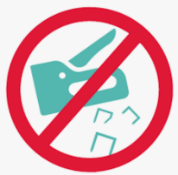 DOCUMENTRETRACANT LES ACQUIS DE L’EXPERIENCE PROFESSIONNELLE DU CANDIDAT A L’EXAMEN PROFESSIONNEL D’ACCES AU GRADE D’ASSISTANT SOCIO EDUCATIF DE CLASSE EXCEPTIONNELLE 2023Le décret n° 2020-301 du 23 mars 2020 fixe les règles d'organisation générale et les épreuves de l'examen professionnel d'accès au grade d'assistant socio-éducatif de classe exceptionnelle et notamment le cadre de la première épreuve qui est l’examen de l’étude du dossier. Cet examen doit permettre d'apprécier le parcours professionnel du candidat et son aptitude à accéder au grade d'assistant socio-éducatif de classe exceptionnelle (coefficient 1).Le dossier constitué par le candidat est établi conformément au modèle type fixé par le décret susvisé. Il comprend :- une présentation de sa formation initiale, de sa formation statutaire, de sa formation professionnelle tout au long de la vie et de son niveau de qualification ;- une présentation de son parcours professionnel ;- une présentation des acquis de son expérience professionnelle et de ses motivations pour la conception et la mise en œuvre de politiques sociales, de dispositifs d'accueil, d'intervention et d'actions de partenariat ou, le cas échéant, la direction d'établissements d'accueil et d'hébergement de personnes âgées, d'un service ou la coordination d'équipes ;- une description d'une réalisation professionnelle de son choix dans sa spécialité.Il est demandé aux candidats de dactylographier leur dossier en police Arial 11.IMPORTANT : Les candidats devront impérativement transmettre ce dossier « individuel » retraçant les acquis de l’expérience professionnelle COMPLET par voie postale ou à déposer dans la boite aux lettres ou à l’accueil du Centre de Gestion de la Marne au plus tard à 16h30 à la date de dépôt des dossiers, à l’adresse suivante : Centre de Gestion F.P.T. de la Marne11 Rue Carnot – CS 1010551007 Châlons en Champagne Cedex Tél : 03 26.69.99.00 -  03 26 69 99 01Date limite de dépôt de dossier : 27 Avril 2023Identification du candidatNom et prénom du candidat : 	Date de naissance : 	Date d'entrée dans la fonction publique : 	Date d'entrée dans la fonction publique territoriale (si différente) : 	Autre expérience professionnelle que dans la fonction publique :   OUI  –  NONSi oui, préciser la durée : 	Formation initiale ou validation des acquis de l'expérience du candidatFormation statutaire, formation professionnelle tout au long de la vieParcours professionnelExposé des acquis de l’expérience professionnelle et des motivations pour la conception et la mise en œuvre de politiques sociales, de dispositifs d’accueil, d’intervention et d’actions de partenariat ou, le cas échéant, la direction d’établissements d’accueil et d’hébergement de personnes âgées, d’un service ou la coordination d’équipes (2 pages maximum). La rédaction doit être réalisée sur ce document. (police Arial 11)Description d’une réalisation professionnelle dans sa spécialité (2 pages maximum). La rédaction doit être réalisée sur ce document (police Arial 11)_______________________________________________________________________________________________________________________________________________________________________________________________________________________________________________________________________________________________________________________________________________________________________________________________________________________________________________________________________________________________________________________________________________________________________________________________________________________________________________________________________________________________________________________________________________________________________________________________________________________________________________________________________________________________________________________________________________________________________________________________________________________________________________________________________________________________________________________________________________________________________________________________________________________________________________________________________________________________________________________________________________________________________________________________________________________________________________________________________________________________________________________________________________________________________________________________________________________________________________________________________________________________________________________________________________________________________________________________________________________________________________________________________________________________________________________________________________________________________________________________________________________________________________________________________________________________________________________________________________________________________________________________________________________________________________________________________________________________________________________________________________________________________________________________________________________________________________________________________________________________________________________________________________________________________________________________________________________________________________________________________________________________________________________________________________________________________________________________________________________________________________________________________________________________________________________________________________________________________________________________________________________________________________________________________________________________________________________________________________________________________________________________________________________________________________________________________________________________________________________________________________________________________________________________________________________________________________________________________________________________________________________________________________________________________________________________________________________________________________________________________________________________________________________________________________________________________________________________________________________________________________________________________________________________________________________________________________________________________________________________________________________________________________________________________________________________________________________________________________________________________________________________________________________________________________________________________________________________________________________________________________________________________________________________________________________________________________________________________________________________________________________________________________________________________________________________________________________________________________________________________________________________________________________________________________________________________________________________________________________________________________________________________________________________________________________________________________________________________________________________________________________________________________________________________________________________________________________________________________________________________________________________________________________________________________________________________________________________________________________________________________________________________________________________________________________________________________________________________________________________________________________________________________________________________________________________________________________________________________________________________________________________________________________________________________________________________________________________________________________________________________________________________________________Fait à ………………………………… ,  le ……………………………….Je soussigné(e)……………………………………………………………………..atteste sur l’honneur l’exactitude des renseignements portés ci-dessus :SIGNATUREDiplôme préparé(intitulé précis)SpécialitééventuelleObtenu(oui/non)Annéed’obtentionPays de délivrance du diplômeIntitule du stage suiviOrganisme de formationAnnéeNombre de joursEmployeur(désignation, domaine d’intervention, nombre d’agent(s) ou de salarié(s))Poste occupé, période d’emploi (dates de début et de fin)Fonctions et principales missions et activités effectuées